Муниципальное бюджетное дошкольное образовательное учреждение 
 Детский сад № 19 «Гномик»	УТВЕРЖДАЮ		Заведующий МБДОУ Е.С.Медведева	Ежедневное меню основного питанияДата:  29.01.2024 г                      Возрастная категория: 3-7 лДлительность пребывания  в детском саду: 12 ч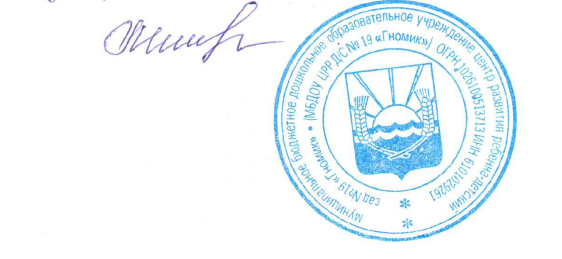 Прием пищиНаименование блюдаВес блюдаЭнергетическая ценностьЗавтракКаша вязкая гречневая на молоке205246,17ЗавтракБутерброд с маслом и сыром3099ЗавтракЗавтракЗавтракКофейный напиток с молоком и сахаром180106,8Итого за завтракИтого за завтрак427496,97Второй завтракБананы10096Второй завтракИтого за второй завтракИтого за второй завтрак10096ОбедСуп картофельный с бобовыми20079,03ОбедКотлета  мясная75176,75ОбедКаша рассыпчатая пшеничная150231,7ОбедСалат из свеклы с чесноком5066,64ОбедХлеб пшеничный60141ОбедКомпот из сухофруктов с сахаром180102,4ОбедОбедВсего за обед705771,52Всего за обед705771,52ПолдникСок18081ПолдникПеченье сахарное2087,6ПолдникВсего за полдник200168,6Прием пищиНаименование блюдаВес блюдаЭнергетическая ценностьУжинРыба, тушеная в томате с овощами120137,21УжинБутерброд с маслом36101УжинЯйцо отварное4063УжинУжинЧай с сахаром и лимоном18061Итого за ужинИтого за ужин391395,21Итого за день18231928,3Итого за день